PENERAPAN TEKNIK EFFLEURAGE TERHADAP PENURUNAN SKALA NYERI PADA REMAJA DISMENORE DI SMP N 1 KOTA JAMBI TAHUN 2022KARYA TULIS ILMIAHDiajukanSebagai Salah SatuSyaratDalamMenyelesaikanPendidikanDiploma III Keperawatan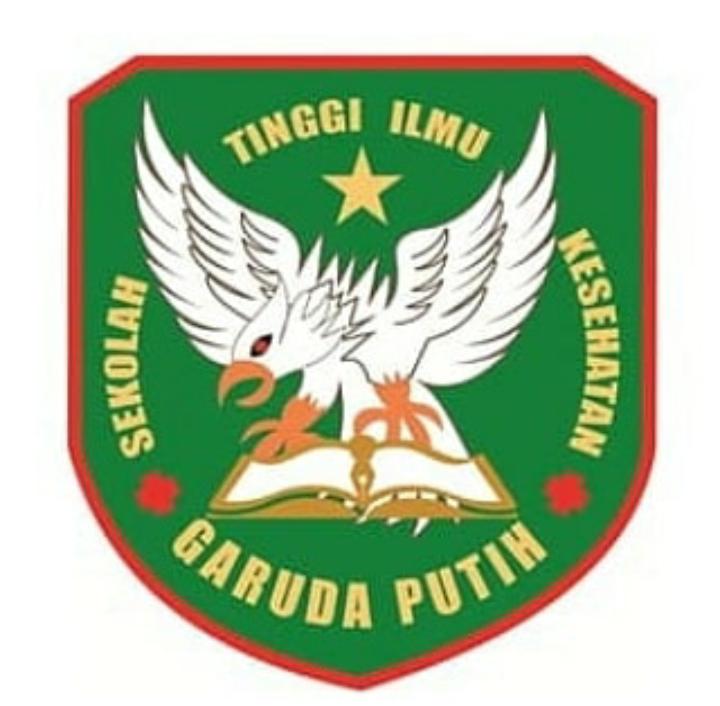 DISUSUN OLEH:EKA UNTARINIM:2019.20.1519SEKOLAH TINGGI ILMU KESEHATAN GARUDA PUTIH JAMBIPROGRAM STUDI D – III KEPERAWATAN TAHUN 2022PENERAPAN TEKNIK EFFLURAGE TERHADAP PENURUNAN SKALA NYERI PADA REMAJA DISMENORE DI SMP N 1 KOTA JAMBI TAHUN 2022KARYA TULIS ILMIAHDISUSUN OLEH:EKA UNTARINIM:2019.20.1519SEKOLAH TINGGI ILMU KESEHATAN GARUDA PUTIH JAMBIPROGRAM STUDI D – III KEPERAWATAN TAHUN 2022